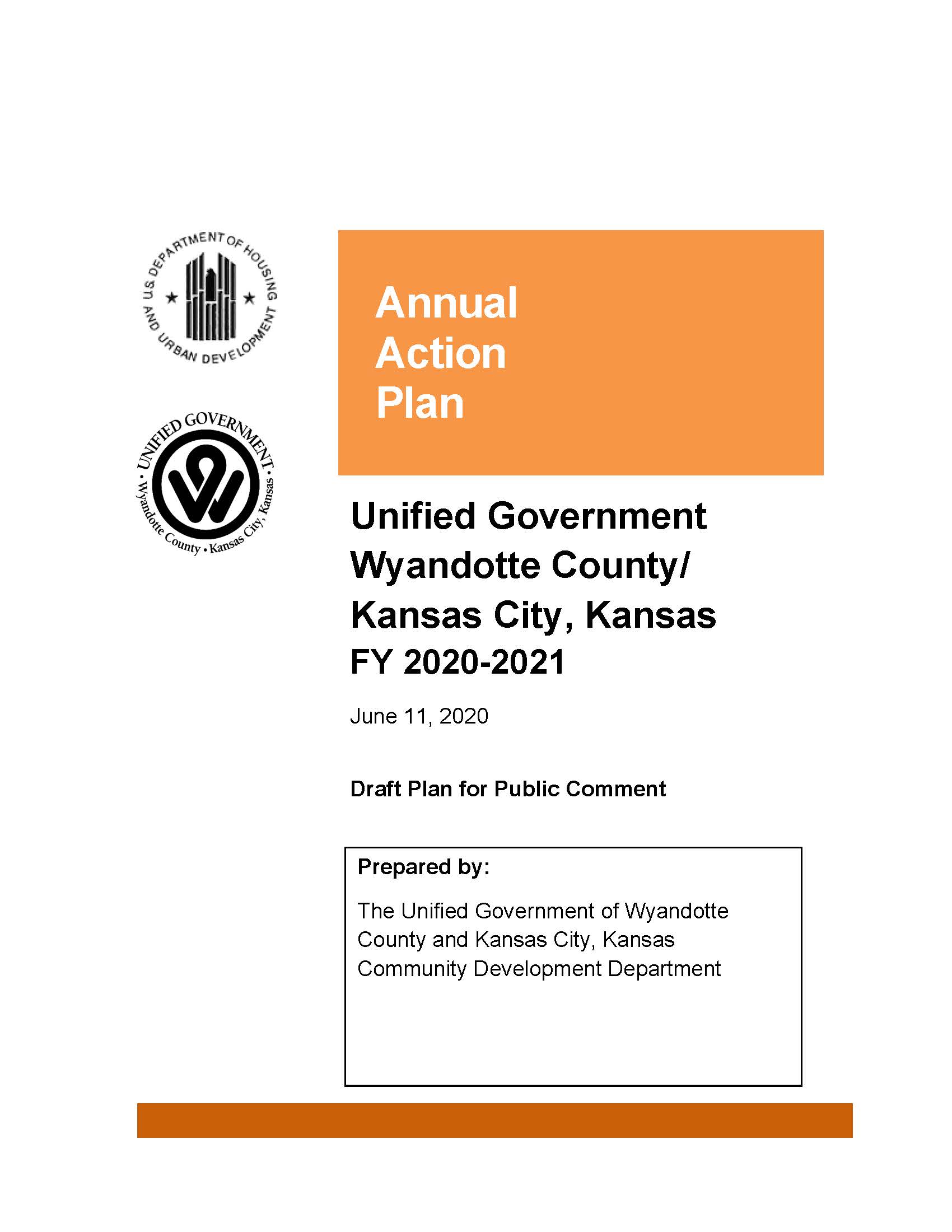 Executive Summary AP-05 Executive Summary - 24 CFR 91.200(c), 91.220(b)1.	IntroductionEach year, the Unified Government of Wyandotte County/Kansas City, Kansas (the Unified Government or UG) receives funds from HUD for housing and community development activities to address priority needs locally identified by the UG. To receive these federal funds, the UG must submit a strategic plan — the Consolidated Plan — every five years that identifies local needs and how these needs will be addressed. Program Year (PY) 2020 will be the fourth year of the 2017-2021 Consolidated Plan. The primary federal funding resources in the 2017-2021 Consolidated Plan are the following:Community Development Block Grant (CDBG): The primary objective of this program is to develop viable urban communities by providing decent housing, a suitable living environment, and economic opportunities, principally for persons of low- and moderate-income levels. Funds can be used for a wide array of activities, including housing rehabilitation, homeownership assistance, lead-based paint detection and removal, construction or rehabilitation of public facilities and infrastructure, removal of architectural barriers, public services, rehabilitation of commercial or industrial buildings, and loans or grants to businesses.HOME Investment Partnerships Program (HOME): The HOME program provides federal funds for the development and rehabilitation of affordable rental and ownership housing for low- and moderate-income households. HOME funds can be used for activities that promote affordable rental housing and homeownership by low- and moderate-income households, including reconstruction, moderate or substantial rehabilitation, homebuyer assistance, and tenant-based rental assistance.Emergency Solutions Grant (ESG): The Emergency Shelter Grant program became the Emergency Solutions Grant program under the Hearth Act of 2009. Recognizing the need to end homelessness, the Hearth Act places more emphasis on homeless prevention and rapid re-housing and less on shelters and transitional housing. ESG funding can be used to support traditional shelters and transitional housing that is grandfathered from 2010 funding, supportive services, rent and utility payments and security deposits to prevent homelessness or to rapidly re-house homeless individuals and families, street outreach, and management of a homeless management information system (HMIS).2.	Summarize the objectives and outcomes identified in the Plan  This could be a restatement of items or a table listed elsewhere in the plan or a reference to another location. It may also contain any essential items from the housing and homeless needs assessment, the housing market analysis or the strategic plan.For FY 2021, the Unified Government (UG) has identified the following goals and outcomes:Improve access to and quality of affordable housing optionsImprove and expand public services to serve low income and special needs populationsSupport activities that prevent homelessnessSupport activities that move persons experiencing homelessness to permanent housingImprove and expand public facilities and infrastructure to serve low income populationsSee Annual Goals and Objectives for more details.3.	Evaluation of past performance This is an evaluation of past performance that helped lead the grantee to choose its goals or projects.The UG’s past performance in the administration and implementation of the CDBG, HOME, and ESG programs has fulfilled the spirit and intent of the federal legislation creating these programs. The UG has facilitated affordability for decent housing, availability and accessibility of suitable living environments, sustainability of suitable living environments, and the accessibility of economic opportunities. The following is a summary of UG’s past performance as reported to HUD in the FY2018 Consolidated Annual Performance and Evaluation Report (CAPER), the most recent report filed.New Construction and Rehabilitation. The annual housing goal was accomplished using HOME funds:Goal for Construction of New Units: 3Actual Number of Units Completed: 4CHIP Homeownership Down payment. The annual goal was accomplished with the use of HOME funds: Objective for CHIP:  14Actual Number Completed: 15Rehab/Home Repair Program. The annual goal was exceeded with the use of CDBG funds:           Objective for Rehab/Repair: 50Actual Number Completed: 84Access to Housing by Barrier Removal. The annual goal was accomplished with use of CDBG funds and other agencies that focus on disabilities:Objective for Barrier Removal: 3Actual Number Completed: 6See 2018 CAPER for more details.4.	Summary of Citizen Participation Process and consultation process Summary from citizen participation section of plan.See Consultation and Participation.5.	Summary of public commentsThis could be a brief narrative summary or reference an attached document from the Citizen Participation section of the Con Plan.See attached public comments.6.	Summary of comments or views not accepted and the reasons for not accepting themAll comments and views were accepted.7.	SummaryIn summary, the Annual Action Plan has been developed with community input and reflects the decisions and history of the County Commission in funding allocations.PR-05 Lead & Responsible Agencies – 91.200(b)1.	Agency/entity responsible for preparing/administering the Consolidated PlanDescribe the agency/entity responsible for preparing the Consolidated Plan and those responsible for administration of each grant program and funding source.Table 1 – Responsible AgenciesNarrative (optional)The lead agency for the Annual Action Plan (AAP) is the Department of Community Development for the Unified Government of Wyandotte County/Kansas City, Kansas. The Department serves the residents of Wyandotte County through administration of the Community Development Block Grant, HOME Investment Partnership, and Emergency Solutions Grant.Consolidated Plan Public Contact InformationCommunity Development Department, 701 N. 7th Street, Room 823, Kansas City, KS 66101(913) 573-5100AP-10 Consultation – 91.100, 91.200(b), 91.215(l)1.	IntroductionThe Unified Government conducts outreach efforts to maximize input from a large cross-section of stakeholders. This outreach effort includes public meetings, published meeting notices, stakeholder meetings and public workshops.Provide a concise summary of the jurisdiction’s activities to enhance coordination between public and assisted housing providers and private and governmental health, mental health and service agencies (91.215(l))Meaningful collaboration as it relates to the development and implementation of housing and community development programs and services has become increasingly important as the federal resources available to these programs continue to decline. Collaboration with housing and service providers helps the Unified Government to capture the maximum benefit for each dollar it invests and ensures that investments strategically address both short-term needs and advance long-term goals. These agencies are proactively recruited to participate in the development of annual planning processes. Many local entities, such as business organizations, neighborhood-based organizations, lenders and realtors, and UG staff are working to establish a framework for multi-level collaboration at the neighborhood level to preserve and enhance residential areas.Describe coordination with the Continuum of Care and efforts to address the needs of homeless persons (particularly chronically homeless individuals and families, families with children, veterans, and unaccompanied youth) and persons at risk of homelessness.Wyandotte County/Kansas City, Kansas is part of the Greater Kansas City Coalition to End Homelessness (GKCCEH), which is the region’s Continuum of Care. The GKCCEH works to address homelessness and the priority needs of homeless individuals and families, including homeless subpopulations. The UG assigns a staff person to assist the GKCCEH, serving on the board of directors as a non-voting member. Describe consultation with the Continuum(s) of Care that serves the jurisdiction's area in determining how to allocate ESG funds, develop performance standards for and evaluate outcomes of projects and activities assisted by ESG funds, and develop funding, policies and procedures for the operation and administration of HMISWhen allocating ESG funding, the Unified Government issues a request for proposals to all agencies that are members of the Continuum of Care. A committee with at least one CoC member representative reviews all the applications and makes recommendations for that year’s allocations. The UG typically funds homelessness prevention, rapid rehousing, HMIS, and operations.2.	Describe Agencies, groups, organizations and others who participated in the process and describe the jurisdiction’s consultations with housing, social service agencies and other entitiesTable 2 – Agencies, groups, organizations who participatedIdentify any Agency Types not consulted and provide rationale for not consultingThere were no types of agencies that the UG did not consult and engage, either through phone, email, focus group meetings, personal interviews and/or questionnaires.Other local/regional/state/federal planning efforts considered when preparing the PlanTable 3 – Other local / regional / federal planning effortsNarrative (optional)The Unified Government consulted with various organizations such as neighborhood organization, housing developers, homeless agencies, housing authority, and other groups throughout the NRSA process as well as the Annual Plan process. In addition, business and civic leaders such as lenders, appraisers, stakeholders along with elected officials have played a part through UG initiatives such as Stablization, Occupation And Revitalization (SOAR), the Neighborhood Revitalization Strategy Area (NRSA) and the UG Community Health Improvement Plan.
AP-12 Participation – 91.105, 91.200(c)1.	Summary of citizen participation process/Efforts made to broaden citizen participationSummarize citizen participation process and how it impacted goal-settingThe UG actively encouraged citizen partipation in accordance with the approved Citizen Participation Plan. Efforts were made to engage citizens through public hearings, newspaper ads, internet outreach, and public meetings. All citizen comments were considered in developing the Annual Action Plan. See attached for more details.Citizen Participation OutreachTable 4 – Citizen Participation OutreachExpected Resources AP-15 Expected Resources – 91.220(c)(1,2)IntroductionThe following outlines the UG's expected resources for the purposed of meeting Annual Action Plan goals. Resources include HUD grant funding, program income, leveraged funds, and UG owned property.Anticipated ResourcesTable 1 - Expected Resources – Priority TableExplain how federal funds will leverage those additional resources (private, state and local funds), including a description of how matching requirements will be satisfiedSeveral potential funding sources have been identified to implement the strategies contained in the 2020 Annual Action Plan. The federal funds outlined above will leverage other sources such as state funds provided under various programs and private funds such as Low Income Housing Tax Credits and mortgages. HOME: The UG local jurisdiction has been granted a 100% match reduction for the HOME program due to severe fiscal distress. HOME funds leverage private mortgages through the CHIP program and partnerships with CHDOs and CDCs.CDBG: Public Services grants leverage Unified Government General Fund dollars and cash and in-kind donations. ESG: Non-profit organizations subcontracting with the UG are required (for UG to meet HUD regulations) to provide a 100% match for the grant that they are awarded. The match may be in the form of cash or in-kind services and/or donations.
Several potential funding sources have been identified to implement the strategies contained in the 2020 Annual Action Plan. The federal funds outlined above will leverage other sources such as state funds provided under various programs and private funds such as Low Income Housing Tax Credits and mortgages. 
HOME: The UG local jurisdiction has been granted a 100% match reduction for the HOME program due to severe fiscal distress. HOME funds leverage private mortgages through the CHIP program and partnerships with CHDOs and CDCs.
CDBG: Public Services grants leverage Unified Government General Fund dollars and cash and in-kind donations. 
ESG: Non-profit organizations subcontracting with the UG are required (for UG to meet HUD regulations) to provide a 100% match for the grant that they are awarded. The match may be in the form of cash or in-kind services and/or donations.If appropriate, describe publically owned land or property located within the jurisdiction that may be used to address the needs identified in the planThe County owns over 4,000 vacant lots through its land bank, 1,000 of which could potentially be used as locations for new affordable housing units.DiscussionAnnual Goals and ObjectivesAP-20 Annual Goals and ObjectivesGoals Summary InformationTable 2 – Goals SummaryGoal DescriptionsProjects AP-35 Projects – 91.220(d)Introduction The finalized amount of 2020 Community Development Block Grant (CDBG) funds for the Unified Government is $2,304,857. The 2020 HOME Investment Partnerships program (HOME) funds for the UG is $876,251. The 2019 Emergency Solutions Grant program (ESG) is $198,325. The following describes projects to be carried out for the 2020 program year, including estimated allocations and accomplishments. 
ProjectsTable 3 - Project InformationDescribe the reasons for allocation priorities and any obstacles to addressing underserved needsThe Unified Government is committed to allocating funds that serve the needs of low- to moderate-income (LMI) residents. Funding awards are based on need and activity eligibility. Actual locations are determined by applications received and funding availability, except for NRSA activities to be undertaken as proposed in the Park Drive area.The primary obstacle to meeting underserved needs is the limited resources available to address identified priorities. The UG will partner with other public agencies and non-profit organizations, when feasible, to leverage resources and maximize outcomes in housing and non-housing community development. 
AP-38 Project SummaryProject Summary InformationAP-50 Geographic Distribution – 91.220(f) Description of the geographic areas of the entitlement (including areas of low-income and minority concentration) where assistance will be directed Wyandotte County/Kansas City, Kansas is located in the northeast part of Kansas and is part of the Kansas City, Missouri metropolitan region. Housing values are some of the lowest in the region, but the County also has a higher unemployment and lower poverty rate than the majority of Kansas. According to the 2011 AI for the Kansas City Region, concentrations occur when the percentage of residents of a particular racial or ethnic group is 10 percentage points or more above the community-wide average. In 2011, Wyandotte County was approximately 40% non-White and 25% Hispanic.The largest concentrations (>50%) of the Black/African-American population are in the Northeast neighborhood. For Hispanics, the largest concentrations (>35%) are in the Argentine, Kensington, and Riverview neighborhoods. There are no areas with high concentrations of Asian populations. Using poverty rate as a proxy for low-income residents and a definition of “concentrated” as being 10 percentage points or more above the community-wide average (22%), there are concentrations of poverty located in the neighborhoods of Northeast, Kensington, Riverview, Coronado/Bethel/Welborn, and Rosedale. The greatest racial/ethnic concentrations of poverty are located in the Northeast neighborhood.Ultimately, Wyandotte County/Kansas City is working to ensure that a mix of housing types exists within each community to accommodate households of all types and income levels. The County housing strategies will be especially guided by the increasing divide between incomes and housing costs and the specific accommodations necessary to ensure that special needs populations have adequate affordable housing options with appropriate supportive services where needed.Geographic DistributionTable 4 - Geographic Distribution Rationale for the priorities for allocating investments geographically The Unified Government did not set priorities for allocating investments geographically, except for the area designated as a Neighborhood Revitalization Strategy Area (NRSA) identified as the Park Drive Neighborhood NRSA.
DiscussionAffordable Housing AP-55 Affordable Housing – 91.220(g) IntroductionThe Unified Government will use HOME funds and a portion of CDBG funds for new affordable housing and to rehabilitate existing housing units. The special needs population will be served through the rehabilitation of an existing structures. The homeless population will be served through assistance grants to local service providers. Therefore, outcomes for these two groups will be determined by applaicants to the rehabilitation program and the sub-recipient during the sub-grant ESG application process.    
Table 6 - One Year Goals for Affordable Housing by Support RequirementTable 7 - One Year Goals for Affordable Housing by Support TypeDiscussionAP-60 Public Housing – 91.220(h)IntroductionThe Kansas City, Kansas Housing Authority’s (KCKHA) mission is to help families and individuals with low and moderate incomes achieve greater stability and self-reliance by providing safe, affordable, quality housing and partnering with community services and agencies and promoting economic opportunity in a suitable living environment free from discrimination. According to the 2016 Wyandotte County/Kansas City/Kansas City CAPER (most recent available), 2,058 families are served by public housing and 1,469 are served by Section 8 vouchers.
Actions planned during the next year to address the needs to public housingKCKHA will continue improving the quality of its housing by investing in the capital (CAP) fund allocation to make units competitive with housing in the private sector. CAP funds will be used for HVAC improvements in family development community centers, interior modernization, roof replacements, fencing, mechanical improvements, exterior repair, painting and parking lot expansion. Since taking over responsibility of the Rosedale Ridge apartment complex, KCKHA is in the process of issuing 116 Section 8 vouchers to those families.The Unified Government, acting as the Responsible Entity, will work in conjunction with the Kansas City, Kansas Public Housing Authority to ensure that the requirements of 24 CFR Part 58 are adhered to.
Actions to encourage public housing residents to become more involved in management and participate in homeownershipResidents of the KCKHA are encouraged to participate in decision making in all aspects of the agency’s operations. This involvement typically occurs through the Resident Associations and Resident Councils that exist at each KCKHA public housing development. Each Resident Association or Council has its own membership made up of residents from that specific community, and each is led by an elected board of directors.The Resident Associations and Resident Councils work to improve the conditions of the residents they represent in their specific communities. The presidents of each Resident Association or Council then are able to join together to form a jurisdiction-wide council that allows residents’ concerns and involvements to be addressed at a broader Agency level. The jurisdiction-wide council may advise the Board of Commissioners and Executive Director in all areas of KCKHA operations, including occupancy, general management, maintenance, security, resident training, social services, modernization, etc. The KCKHA has two jurisdiction-wide councils: the United Presidents Council is comprised of Presidents and other officers of the individual family development resident associations, and the Council of United Residents is comprised of Presidents and other officers of the individual elderly and disabled developments. These two jurisdiction-wide councils are contacted in advance to participate in the planning and development of the KCKHA’s Annual Plan.Another way to ensure resident input and participation of residents in KCKHA operations is by the election of a Resident Commissioner to the KCKHA Board of Commissioners.KCKHA currently operates a homeowner program. Participants must pay 30% of their household income toward a mortgage, the housing authority pays the remainder. Once the family is able to pay the full cost of the mortgage for six months, they graduate from the program. Participants must qualify for a standard mortgage, so only those with a decent credit history are eligible. Elderly and disabled residents can receive KCKHA assistance for the life of the loan.KCKHA is in the process of implementing a new Family Self-Sufficiency (FSS) program. Approximately 10-15 individuals are currently being trained to staff the program.
If the PHA is designated as troubled, describe the manner in which financial assistance will be provided or other assistance Not applicable.DiscussionAP-65 Homeless and Other Special Needs Activities – 91.220(i)IntroductionThe Unified Government is a partner with the area Continuum of Care (CoC) to address homelessness and the prioritiy needs of homeless individuals and families, including homeless subpopulations.Describe the jurisdictions one-year goals and actions for reducing and ending homelessness includingReaching out to homeless persons (especially unsheltered persons) and assessing their individual needsThe lead entity for the Continuum of Care is the Greater Kansas city Coalition to Hend Homelessness (GKCCEH). This is a partnership of organizations and individuals including: nonprofit organizations, public sector agencies, formerly homeless persons, business community persons, housing developers, faith-based community organizations and other key stakeholders. The UG provides funding to support a full time Coordinator and provides administrative support through UG general funds.The Finance committee and the Greater Kansas City Coalition to End Homelessnss (GKCCEH) Board plan and coordinate various fundraisers throughout the year to help fund the annual operational budget of the organization. Every year during National Hunger and Homeless Awareness Week in November the GKCCEH works to bring awareness to the community and will continue to do this each year. Other activities include the State of Our Homelessness in the  Kansas City metropolitan area, Point-in-Time Count, and work to ensure the Homeless Management Information System (HMIS) delivers needed data used for HUD and local government reporting.  Each year the GKCCEH conducts a single day “Point-In-Time” count for sheltered and unsheltered homeless persons and families.Addressing the emergency shelter and transitional housing needs of homeless personsESG funds are awarded annually to eligible nonprofit agencies that provide emergency shelter and transitional housing.Helping homeless persons (especially chronically homeless individuals and families, families with children, veterans and their families, and unaccompanied youth) make the transition to permanent housing and independent living, including shortening the period of time that individuals and families experience homelessness, facilitating access for homeless individuals and families to affordable housing units, and preventing individuals and families who were recently homeless from becoming homeless againWrap around support services provided through the CoC’s permanent supportive housing (PSH) programs are key to the high success agencies have experienced keeping homeless persons in PSH for at least six months (prior to exit). The PSH grantees collaborate and share housing retention strategies to support each project in achieving the housing maintenance goal. A chief strategy in achieving the stated goal has been to relocate individuals who experience housing difficulties before a loss of housing occurs. Because 80% of our CoC’s PSH units are dedicated to serve households with severe mental illness or addictions, relocation is often a key strategy in giving someone a fresh start to be successful in housing.
Helping low-income individuals and families avoid becoming homeless, especially extremely low-income individuals and families and those who are: being discharged from publicly funded institutions and systems of care (such as health care facilities, mental health facilities, foster care and other youth facilities, and corrections programs and institutions); or, receiving assistance from public or private agencies that address housing, health, social services, employment, education, or youth needs.The UG promotes four (4) eligible ESG activities that are intentionally focused on housing —either financial assistance to help pay for housing or services designed to keep people in housing or to obtain housing.  This assistance is not intended to provide long-term support for program participants, nor will it be able to address all of the financial and supportive services needs of households that affect housing stability. Rather, assistance should be focused on housing stabilization, linking program participants to community resources and mainstream benefits, and helping participants develop a plan for preventing future housing instability.  Emergency ShelterEssential Services:  Case management related to emergency shelter, referrals to employment, healthcare, substance abuse and related services within the community.Shelter Operations: including maintenance, rent, repair, security, fuel, insurance, and utilities. Homelessness Prevention AssistanceHousing relocation and stabilization services (case management).Leasing assistance, as necessary, to prevent the individual or family from becoming homeless when the assistance is necessary to help program participants regain stability in their current permanent housing or move into other permanent housing and achieve stability in that housing.  Eligible costs include housing search and placement, housing stability case management, rental arrearages, leasing assistance, security deposits, utility deposits, utility arrearages, mediation, and cost for obtaining identification.  Rapid Re-housing AssistanceHousing relocation and stabilization services (case management).Leasing assistance as necessary to help individuals or families living in shelters or in places not meant for human habitation to move as quickly as possible into permanent housing and achieve stability in that housing.  Eligible costs include housing search and placement, housing stability case management, leasing assistance, security deposits, utility deposits, utility arrearages, mediation, and cost for obtaining identification.  Housing Relocation and Stabilization Services - Funds must be used to create and implement a comprehensive, easily accessible service and housing response system that addresses the needs of those who are homeless or at serious risk of homelessness. Eligible activities include:Housing stabilization services include arranging, coordinating, linking and monitoring the delivery services that assist participants to obtain and sustain housing stability; this includes the salary of the Housing Resource Specialist(s)/Case Manager;Transportation/travel for supportive housing stabilization services, i.e. visit a participant;Costs associated with cell phones to support housing stabilization services.HMIS/Data Collection and Evaluation will be conducted via HMIS. Cost associated with data collection is limited to one percent (2%) of the total grant amount. The HEARTH Act requires that data collection and reporting for ESG be conducted via HMIS.  
DiscussionAP-75 Barriers to affordable housing – 91.220(j)Introduction: Approximately 45.9% of households in Wyandotte County spend 30% or more of their income on rent or mortgage payments, this means 43% of Wyandotte County households are cost-burdened by housing (US Census, 2012-2016 American Community Survey). While some affordable housing stock may exist in Wyandotte County, safety of said stock is a concern with approximately 21% of houses in Wyandotte County having one or more severe housing problems (such as lack of complete plumbing, overcrowding, lack of complete kitchen facilities, etc.) (US Census, 2012-2016 American Community Survey). Eliminating barriers to affordable housing, including ensuring that housing is also safe, is critical for increasing economic opportunities, access to prosperity and improving health outcomes for Wyandotte County residents. 
Actions it planned to remove or ameliorate the negative effects of public policies that serve as barriers to affordable housing such as land use controls, tax policies affecting land, zoning ordinances, building codes, fees and charges, growth limitations, and policies affecting the return on residential investmentThe Unified Government will continue to implement the Home Repair Grant Program which provides repairs to homes where the owner is income eligible and living in the home. Additionally, the program has a sub-program for Barrier Removal to allow for remediation of mobility issues in the home. Both programs ensure that Wyandotte County residents may remain safely in their homes, increase quality of life, and ensure that quality of affordable housing stock is maintained. In addition, we participated in a Regional Affirmatively Furthering Fair Housing Plan. The Plan includes goals and objectives to addressing housing issues in the region. The UG will continue to review housing to be constructed with UG or CDBG/HOME assistance to ensure it meets acceptable standards. Quality design and neighborhood compatibility will be prioritized.  The UG will support the rehabilitation of existing units and construction of new units in low income neighborhoods and work with private property owners to preserve affordable housing throughout neighborhoods in Wyandotte County.Discussion: AP-85 Other Actions – 91.220(k)Introduction: In addition to goals listed previously in the 2020 Annual Action Plan, the UG will accomplish the following actions to further improve community conditions for Wyandotte County residents. Actions planned to address obstacles to meeting underserved needsThe primary obstacles to meeting underserved needs are lack of financial and human resources, a growing gap between housing costs and incomes, and an aging housing stock. The County will continue to use its resources carefully and strategically as evidenced in this plan to reduce the effects of the cost/income gap.
Actions planned to foster and maintain affordable housingA lack of affordable housing is a primary obstacle to addressing unmet needs. The UG will continue to support its goals of maintaining and expanding affordable housing by utilizing its CDBG and HOME allocations to create new opportunities for affordable homeownership and rehabilitate existing affordable units.
Actions planned to reduce lead-based paint hazardsInformation about lead-based paint hazards is distributed to households participating in HOME and CDBG-funded programs. The UG Community Development, in partnership with the Wyandotte County Public Health Department received a $1,500,000 grant award from HUD for the Lead-Based Paint Hazard Control Program, along with $150,000 in Healthy Homes Supplemental Grant funds. The program will seek to reduce lead and provide healthy homes intervention in the KCK area, to increase awareness of lead poisoning and prevention through community outreach and education and to build capacity for lead abatement through training of low income residents in lead hazard controls.
Actions planned to reduce the number of poverty-level familiesCDBG, HOME, and ESG funding is integrated into the programs that address poverty and homelessness by participating agencies that are served by the Greater Kansas City Coalition to End Homelessness. These agencies, and others, provide much needed services to assist residents that are living in poverty. Further programs such as job training, child care, and transportation assistance reduce the impact of poverty and provide for income growth for families living in poverty.Through its policies and planning, the UG will continue to encourage business growth in the community. Efforts will continue to support programs to maintain the quality and integrity of the low and moderate income neighborhoods where older housing is found. Support will continue for infrastructure improvements in these areas, and code enforcement will be apparent throughout the County. In recognition that some families cannot afford to correct code violations, the UG provides referrals services to help income-eligible homeowners correct the property deficiency. Program referrals are made to Christmas in October, Coalition for Independence, ECKAN, KC Church of Christ, Hope Builders and LIHEAP and other organizations.
Actions planned to develop institutional structure Previously discussed efforts include the SOAR and Community Health Improvement groups that work to develop collaborative efforts.Actions planned to enhance coordination between public and private housing and social service agenciesPublic agencies, for-profit and non-profit private organizations all play a part in the provision of affordable housing, social services, capital improvements, and economic development. However, the lack of financial resources for development, operations, and support services is a huge gap to overcome. Addressing these gaps will be a high priority for the County. The Unified Government will continue to work to provide stronger coordination between agencies and local organizations.Discussion: Program Specific RequirementsAP-90 Program Specific Requirements – 91.220(l)(1,2,4)Introduction: The Unified Government of Wyandotte County/Kansas City, Kansas is an entitlement grantee for HUD Community Planning and Development block grant programs: Community Development Block Grants, HOME Investment Partnerships, and Emergency Solution Grants. The following program specific requirements satisfy regulatory and programmatic obligations that the Unified Government will undertake in the 2020 program year.Community Development Block Grant Program (CDBG) Reference 24 CFR 91.220(l)(1) Projects planned with all CDBG funds expected to be available during the year are identified in the Projects Table. The following identifies program income that is available for use that is included in projects to be carried out. Other CDBG Requirements HOME Investment Partnership Program (HOME) Reference 24 CFR 91.220(l)(2) A description of other forms of investment being used beyond those identified in Section 92.205 is as follows: There are no other forms of investment.A description of the guidelines that will be used for resale or recapture of HOME funds when used for homebuyer activities as required in 92.254, is as follows: When the PJ, CHDO or Housing Partner sells a HOME Assisted House to an income eligible household the HOME Agreement with the homebuyer is executed along with the executed and recorded Second Mortgage. These documents state the recapture provision will be used, below is the language. Sale to a New Homebuyer:  Full recapture will occur upon sale, transfer, or conveyance of the property to a new homebuyer prior to the expiration of the prescribed affordability period. The HOME-assisted buyer must repay the full amount of the entire HOME subsidy less any owner-paid closing costs and owner equity included therein; provided, that if the property is sold for market value and net proceeds from the sale is insufficient to pay the full subsidy amount, the difference between the net proceeds and the HOME subsidy amount may be forgiven. Conversion to Business or Rental Use: Full Recapture will occur upon sale or conversion of the property for rental or business purposes prior to the expiration of the prescribed affordability period. The HOME-assisted buyer must repay the full amount of the HOME subsidy. No pro-rata reduction may be made.A description of the guidelines for resale or recapture that ensures the affordability of units acquired with HOME funds? See 24 CFR 92.254(a)(4) are as follows: The UG will hold a lien on property for the amount of the HOME subsidy to assure that the assisted household continues to meet program guidelines throughout the affordability period. The minimum affordability period required is based on the amount of HOME assistance and is as follows:Each property assisted with HOME funds must also have deed restrictions that run with the land, in addition to the applicable affordability period. These restrictions ensure the property remains affordable to a low to moderate income household for the applicable period and stipulate that:  1) The property must be the principal and primary residence of the purchaser; 2) All or any portion of the property may not be used as rental property or as investment property; and 3) Any portion of the property assisted with HOME funds may not be used as a business.
Plans for using HOME funds to refinance existing debt secured by multifamily housing that is rehabilitated with HOME funds along with a description of the refinancing guidelines required that will be used under 24 CFR 92.206(b), are as follows: The UG does not use HOME funds for this purpose.Emergency Solutions Grant (ESG) Reference 91.220(l)(4) Include written standards for providing ESG assistance (may include as attachment) FY 2020 ESG funds were awarded by HUD under the Homeless Emergency Assistance and Rapid Transition to Housing Act of 2009 (HEARTH Act). The HEARTH Act improves administrative efficiency and enhances response coordination and effectiveness in addressing the needs of homeless persons. The Act adds short- and medium-term rental assistance and services to rapidly re-house homeless people, and places greater emphasis on helping people quickly regain stability in permanent housing after experiencing a housing crisis and/or homelessness. In addition, the HEARTH Act provides grantees with the programmatic framework to maximize communitywide planning and strategic use of resources, and to improve coordination and integrate with mainstream services to increase efficiency, including services funded by other programs targeted to homeless people. HUD drew from its recent program experience with the Homelessness Prevention and Rapid Re-Housing Program (HPRP), a temporary program, to establish the regulations for the ESG program, a permanent program. These funds must exclusively be used for Street Outreach, Emergency Shelter, Homelessness Prevention Assistance, Rapid Re-housing Assistance, Homeless Management Information Systems (HMIS), and Administration. Refer to the Unique Appendices for the ESG Policy and Procedures.
If the Continuum of Care has established centralized or coordinated assessment system that meets HUD requirements, describe that centralized or coordinated assessment system. The Greater Kansas City Coalition to End Homelessness operates as the regional Continuum of Care applicant. Currently, the coordinated system in place is HMIS; all HUD and non-HUD funded agencies are required to enter beneficiary data into this system. Other CoC responsibilities include holding monthly membership meetings, adopt and follow written process to select a board to act on behalf of the CoC, collaborate with the HMIS lead. 
Identify the process for making sub-awards and describe how the ESG allocation available to private nonprofit organizations (including community and faith-based organizations). The Unified Government submits a Request for Proposal in local newspapers and announces ESG funding allocations to the Continuum of Care membership. Eligible applicants are non-profit organizations and Continuum of Care participants; an ESG application must be submitted to the Program Coordinator of the grant program. The Unified Government coordinates with the Continuum of Care to evaluate applications and fund subrecipients. A ranking and reviewing committee (consist of 3-4 persons) will meet to score applicants based on the attached ranking and review scoring.If the jurisdiction is unable to meet the homeless participation requirement in 24 CFR 576.405(a), the jurisdiction must specify its plan for reaching out to and consulting with homeless or formerly homeless individuals in considering policies and funding decisions regarding facilities and services funded under ESG. Sub-recipients are required to have participation of not less than one homeless individual or formerly homeless individual on the board of directors; this is verified through annual monitoring reviews and required documentation of board of directors and recent board minutes.Describe performance standards for evaluating ESG. There are two primary data sources CoC's and ESG recipients will use to collect system-level performance measures:Sheltered and unsheltered PIT count data reported through HUD's Homelessness Data Exchange (HDX)Client-level outcome information based on data collected in HMIS and unduplicated across all continuum and ESG projects that contribute data to HMIS with the CoC.System Performance Measurement Parameters also include the following:Project TypeReporting PeriodClient Universe (adults, leavers, stayers)Setting Local Performance TargetsHMIS Bed Coverage and Data QualityPlease review attached performance and evaluation of projects procedures.
AttachmentsCitizen Participation CommentsCitizen Participation and Public Comments2020-2021 Annual Action PlanTwo public hearings were held for the 2020-2021 Annual Action Plan. The first hearing was held on February 13th, 2020 and 4 citizens made comments. The executive director of Greater Kansas City Coalition to End Homelessness requested $75,000 from the Unified Government general funds to assist in work to help homeless individuals. Two citizens representing the Rosedale Development Association and Turner Community Connection neighborhood groups presented information about activities being carried out by Neighborhood Business Revitalization Groups. A fourth citizen/business owner provided public comment and requested the Commission to prioritize UG communications, and to make resources available to the UG communications department. The second public hearing will be held on July 13th, 2020. Prior to the hearing the public will have 30 days for public review and comment on the Draft 2020-2021 Annual Action Plan beginning June 11, 2020. Prior to both public hearings and the public comment period, notice will be provided in the official local newspaper The Wyandotte Echo. Notice will be provided in additional in-print and digital news sources: Dos Mundos, KC Hispanic News, The Call, The Globe, Livable Neighborhoods Newsletter, and the UG E-Newsletter.  Grantee Unique Appendices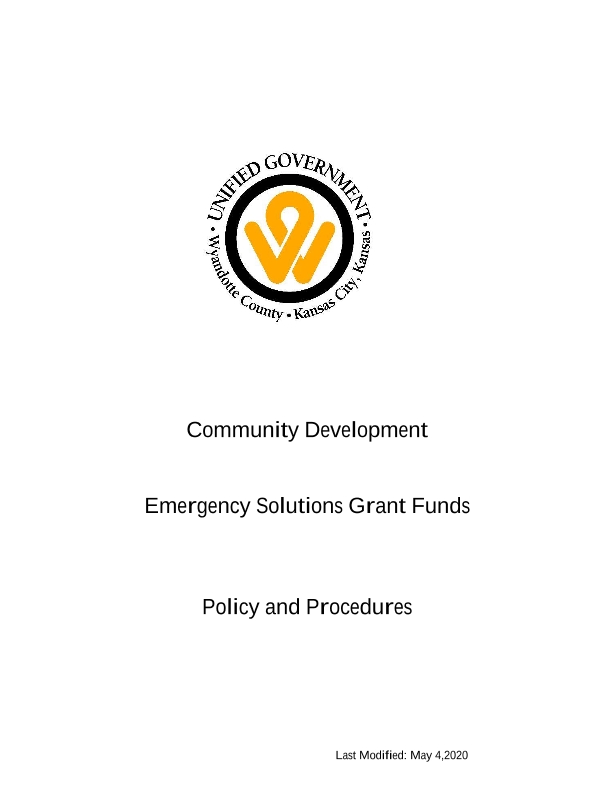 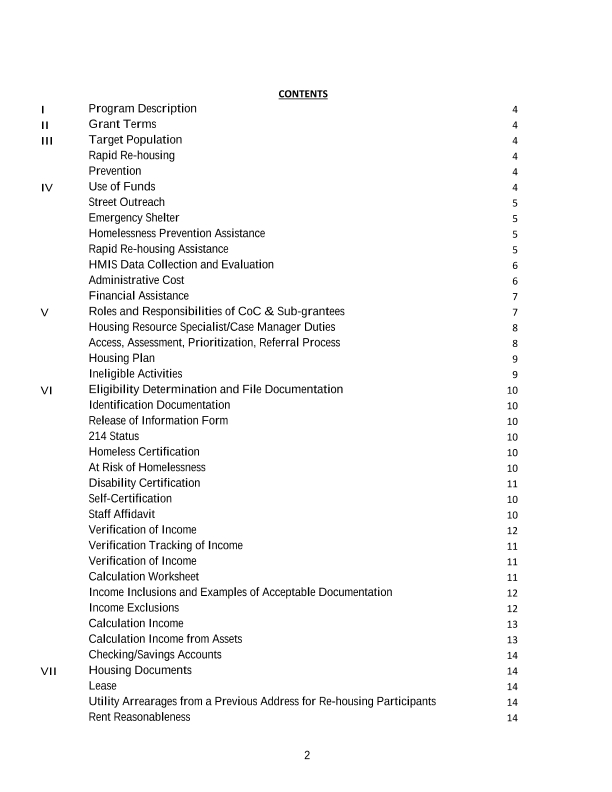 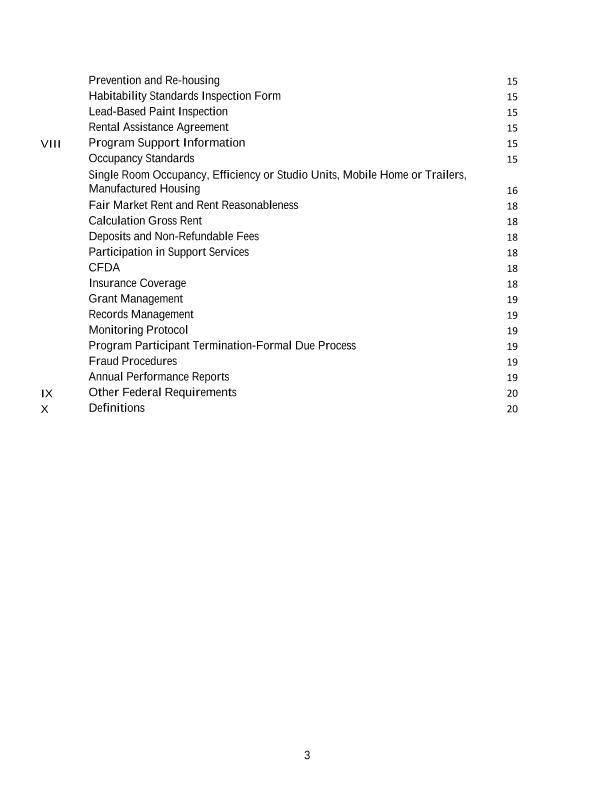 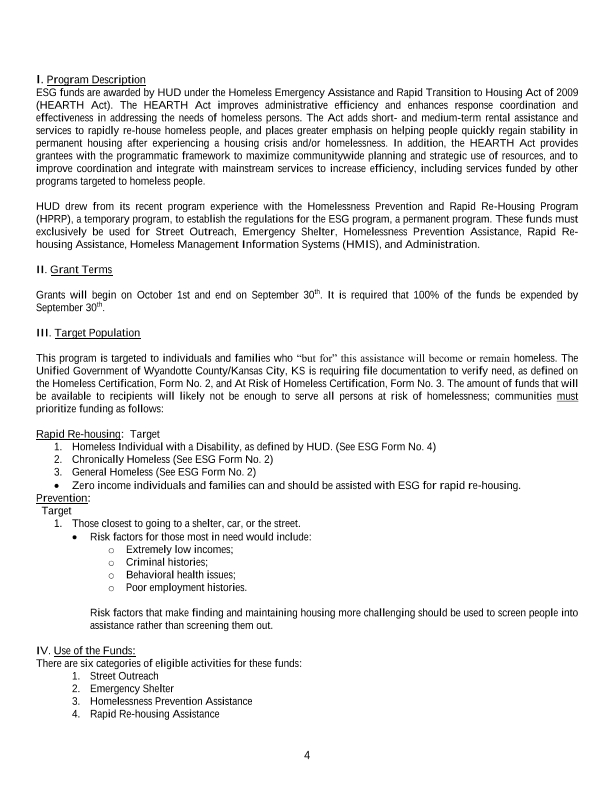 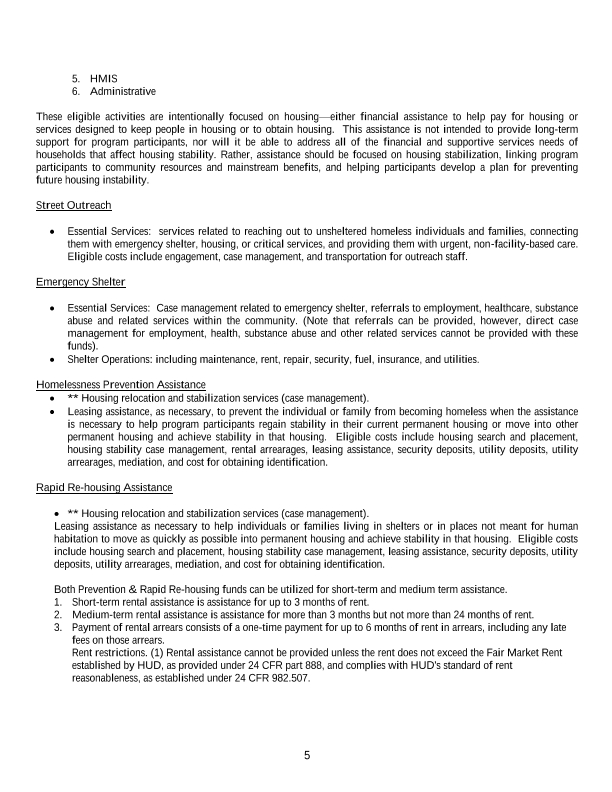 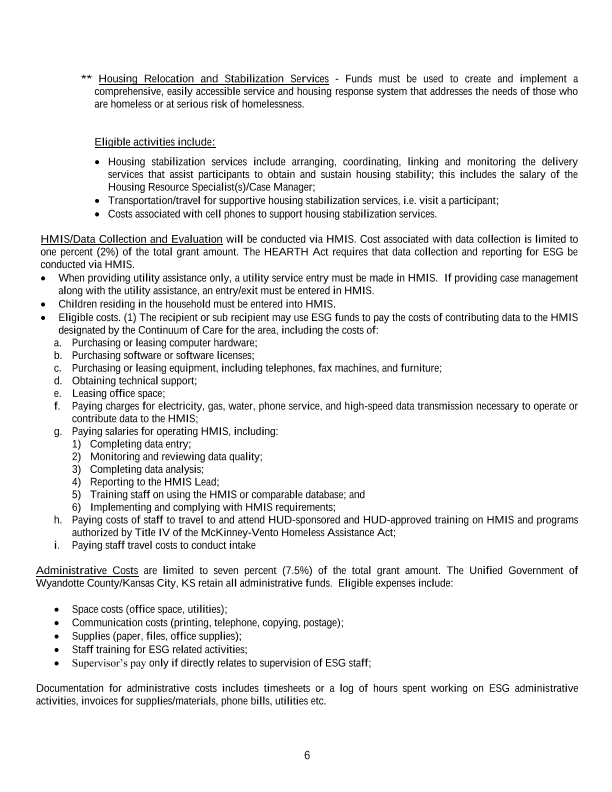 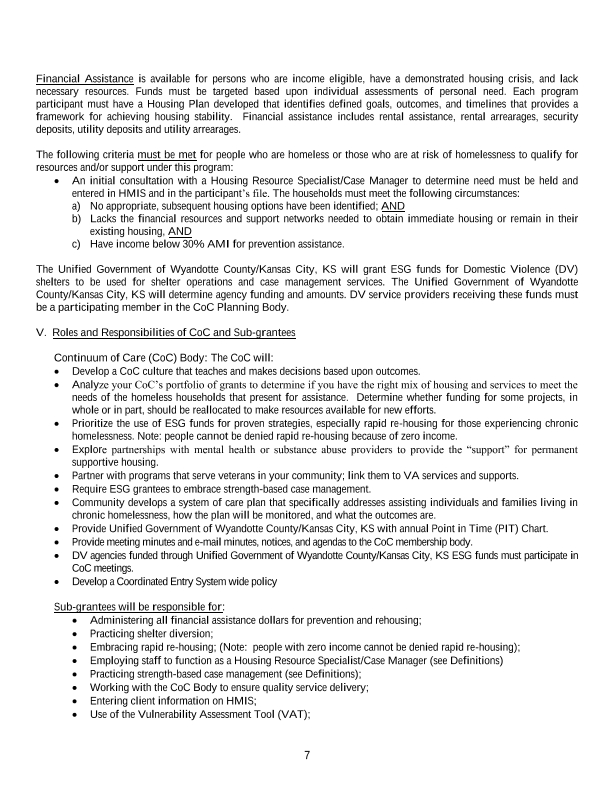 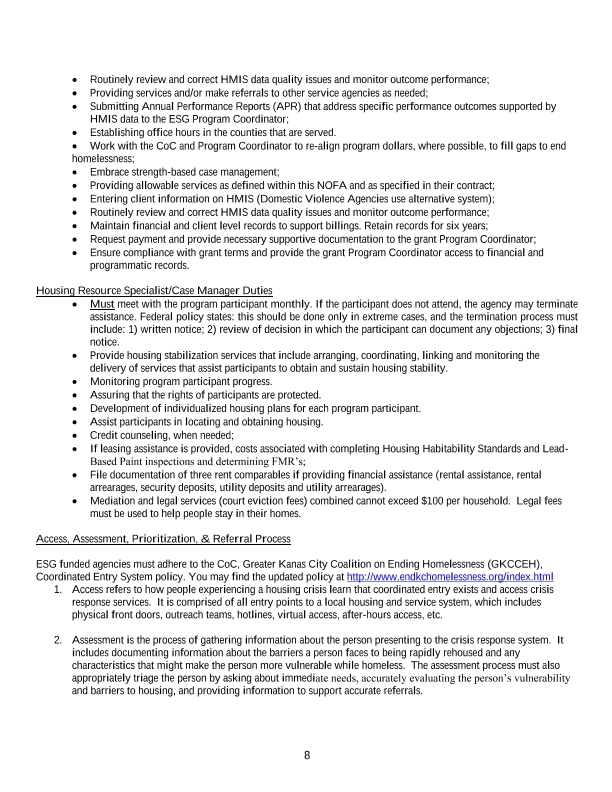 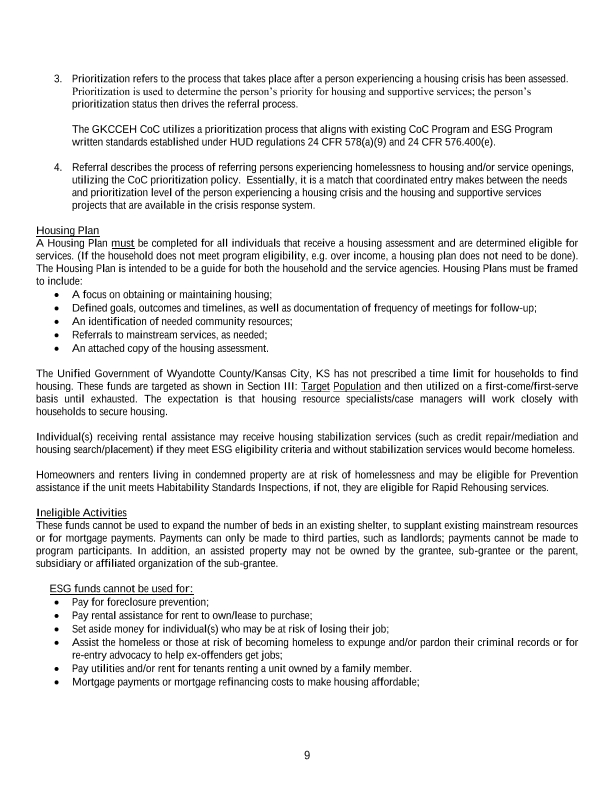 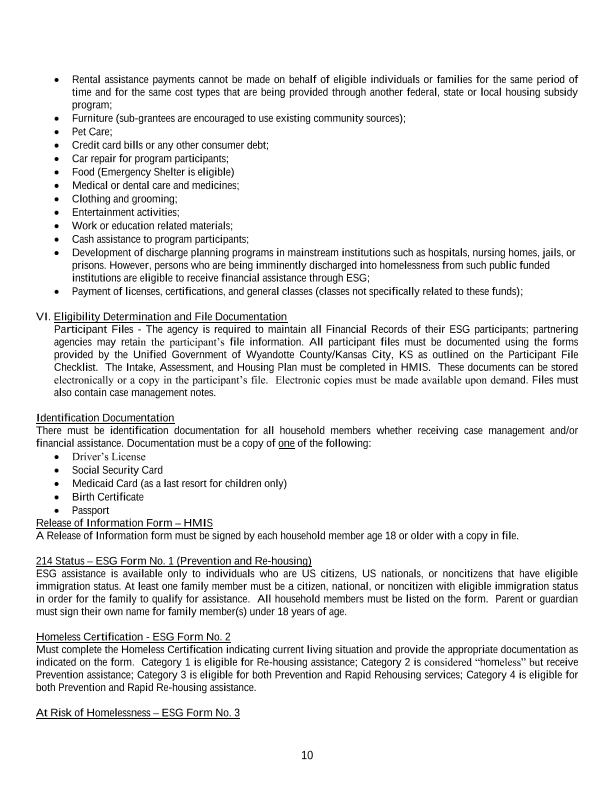 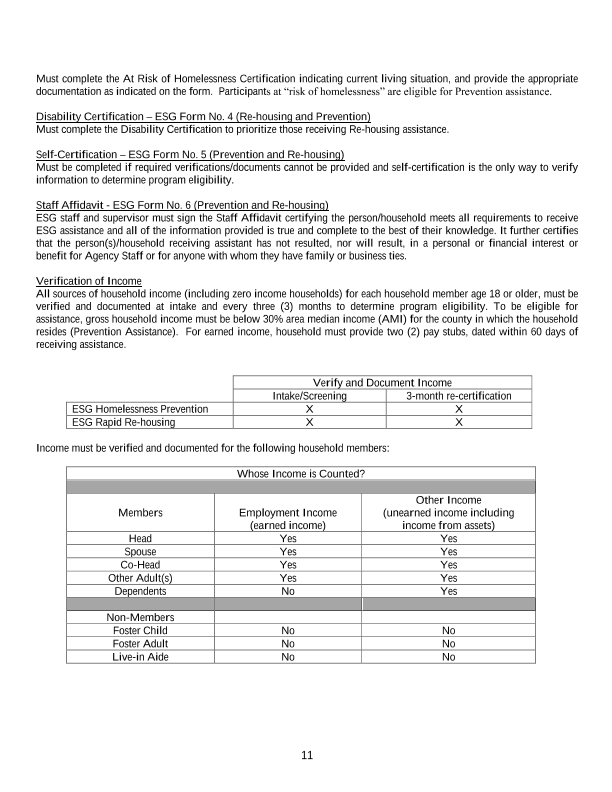 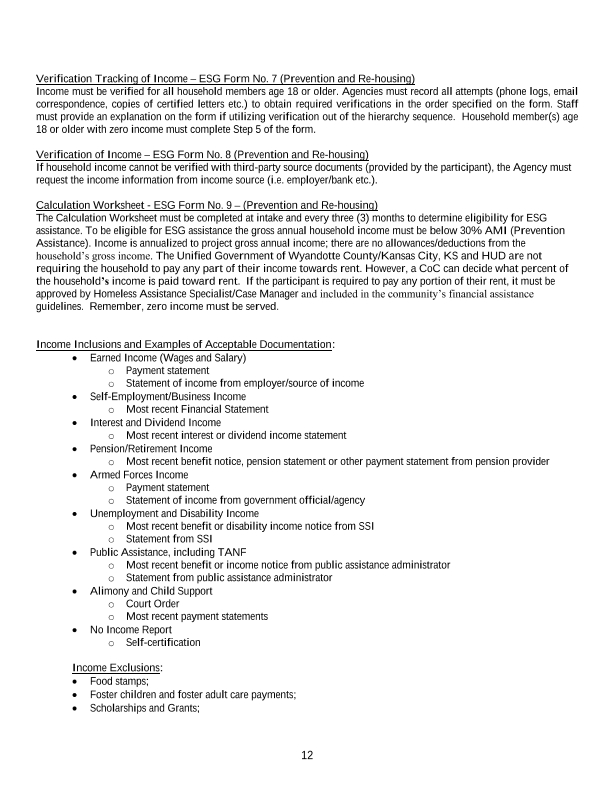 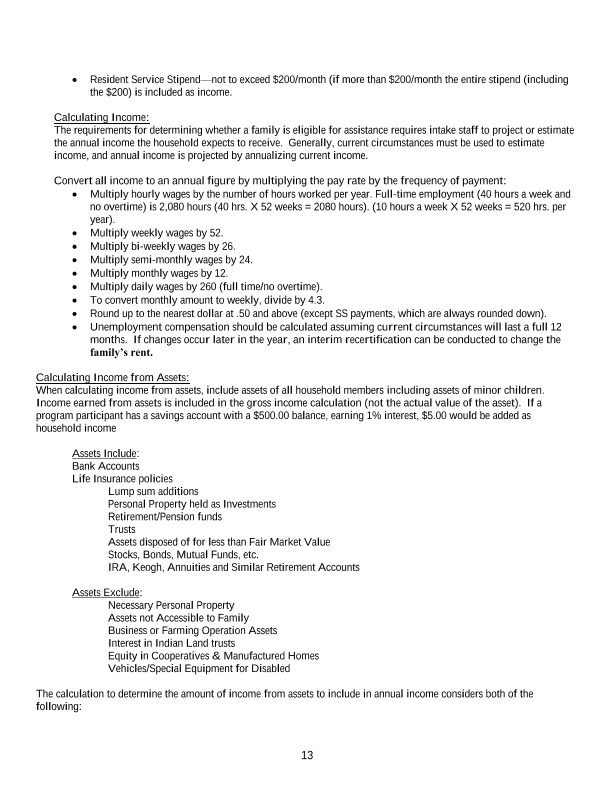 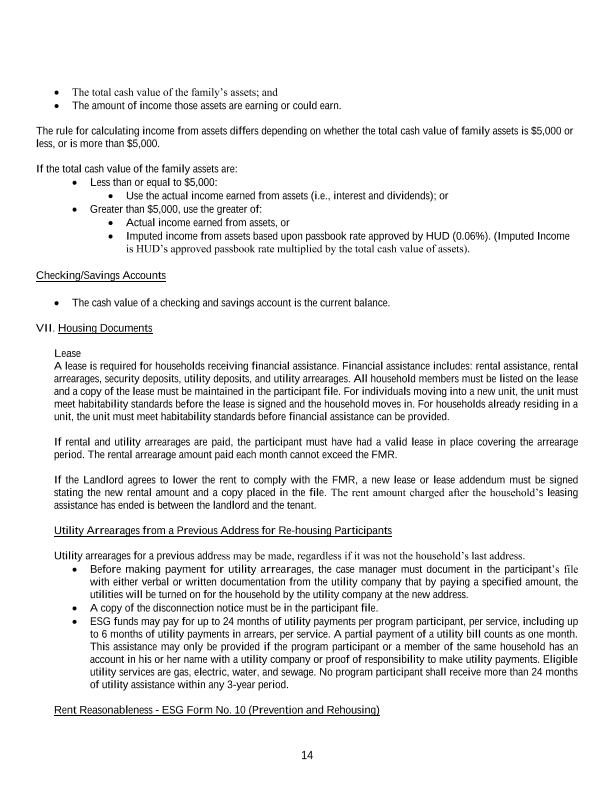 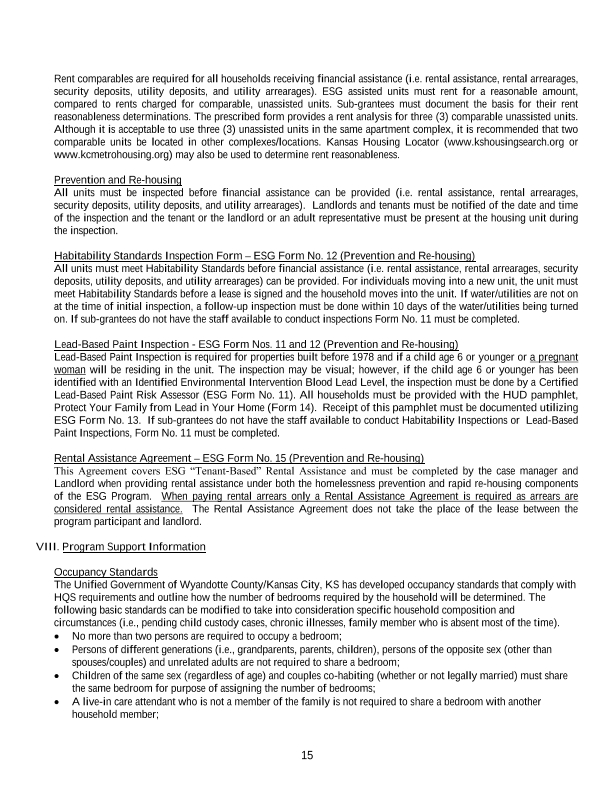 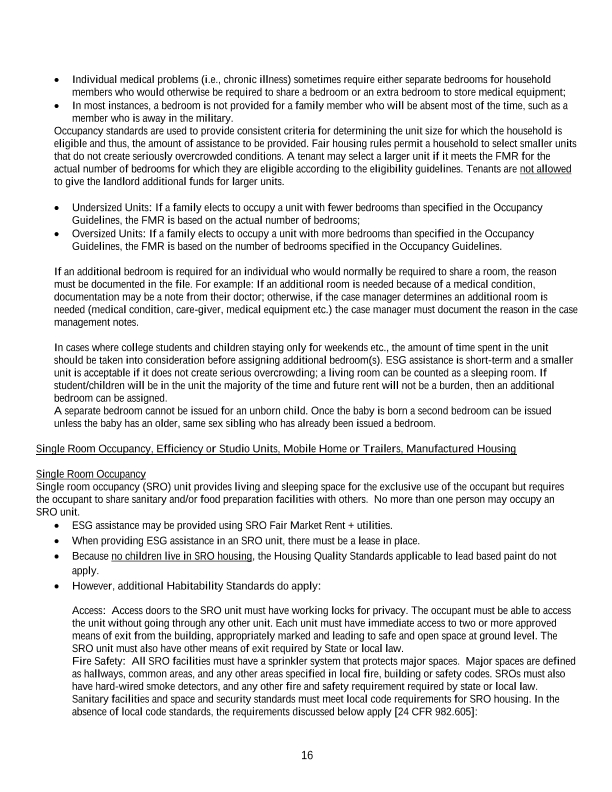 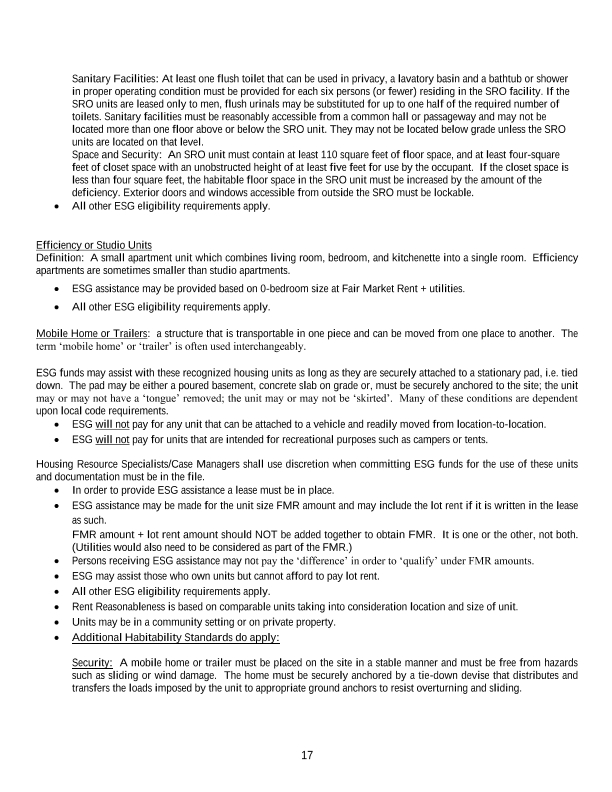 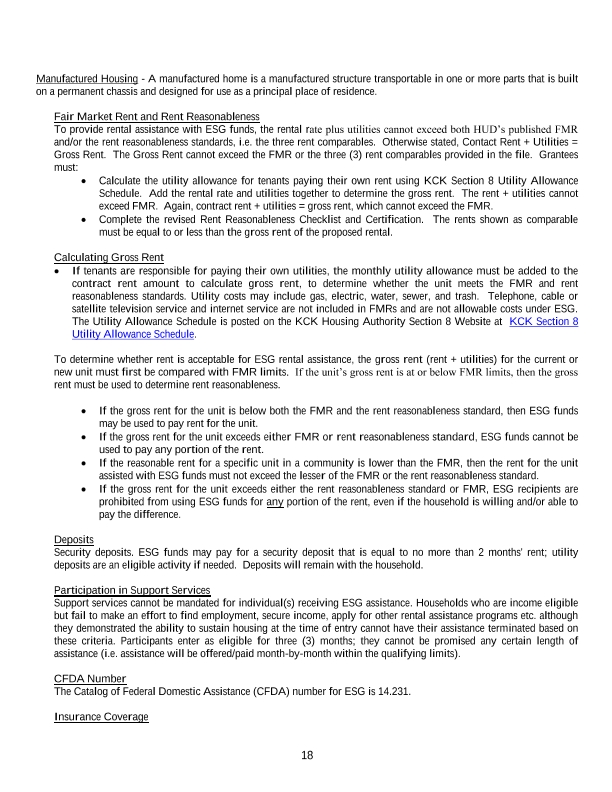 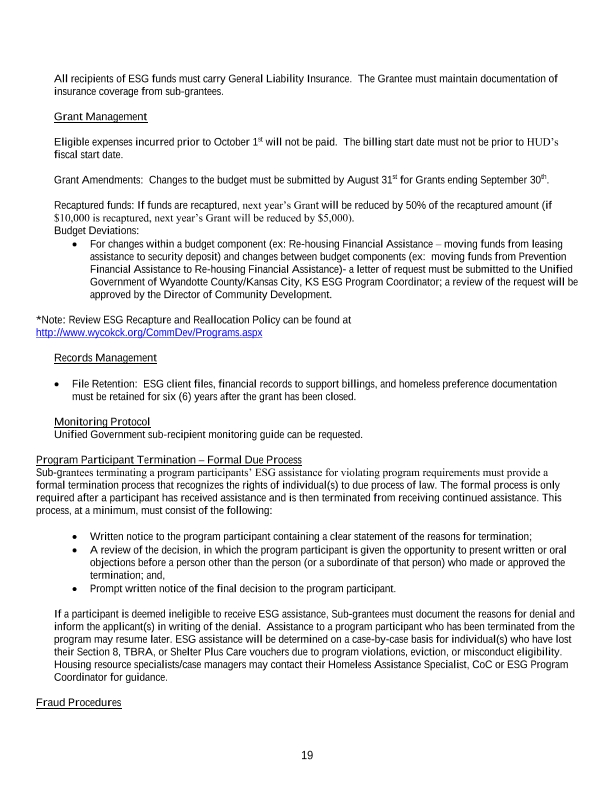 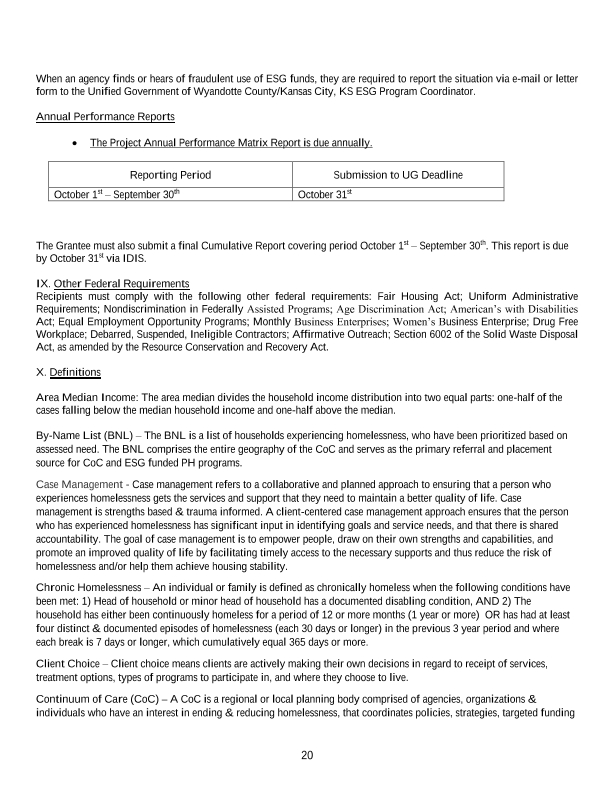 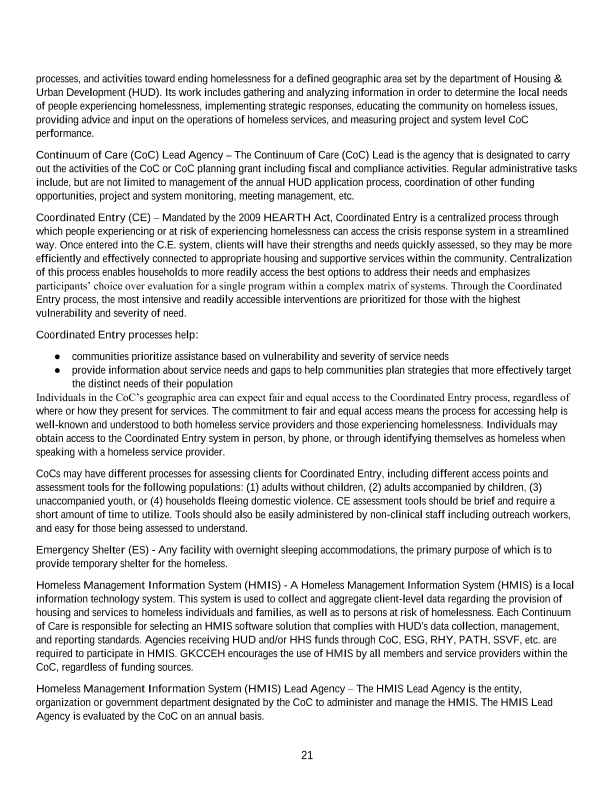 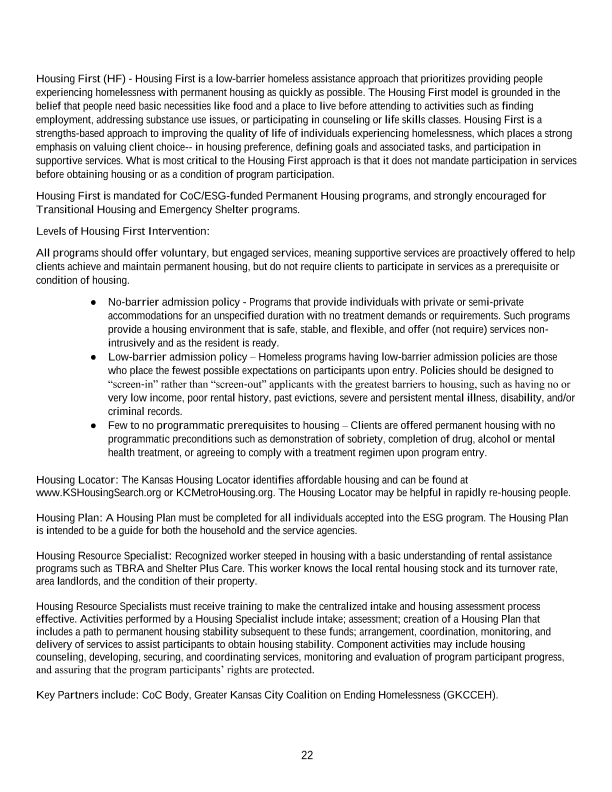 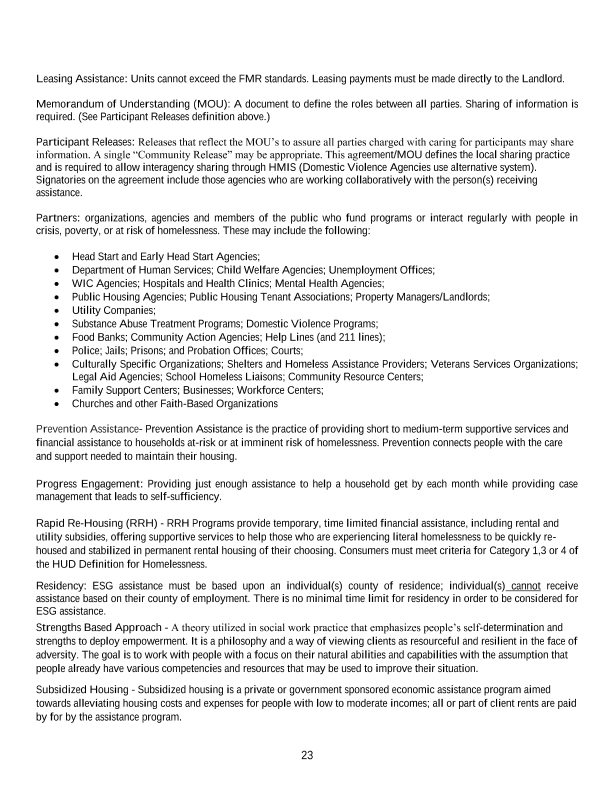 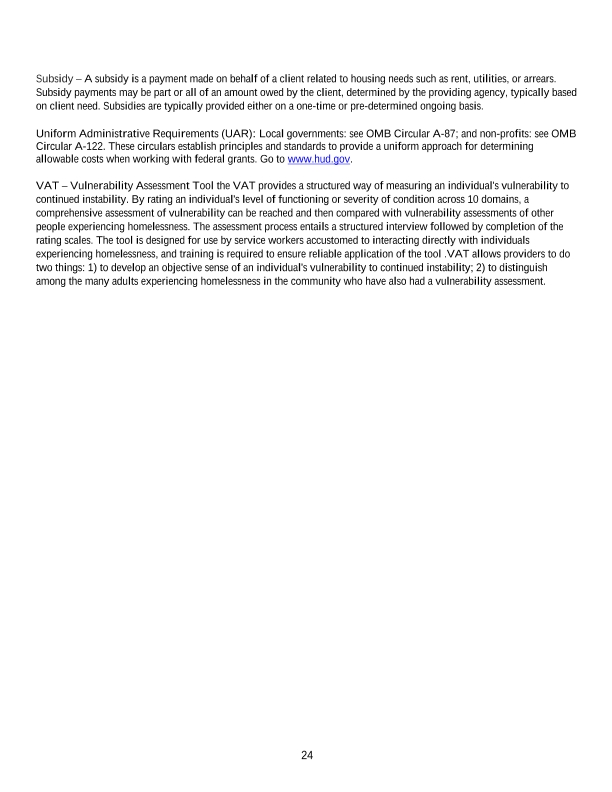 Agency RoleNameDepartment/AgencyCDBG AdministratorKANSAS CITYDepartment of Community DevelopmentHOME AdministratorKANSAS CITYDepartment of Community DevelopmentESG AdministratorKANSAS CITYDepartment of Community Development1Agency/Group/OrganizationLIVEABLE NEIGHBORHOODS, INC.1Agency/Group/Organization TypeServices-Education
Neighborhood Organization1What section of the Plan was addressed by Consultation?Housing Need Assessment1Briefly describe how the Agency/Group/Organization was consulted. What are the anticipated outcomes of the consultation or areas for improved coordination?Anticipated outcomes of the consultation are to provide input for the most critical needs of the community for the next planning years.2Agency/Group/OrganizationCOMMUNITY HOUSING OF WYANDOTTE COUNTY2Agency/Group/Organization TypeServices - Housing2What section of the Plan was addressed by Consultation?Housing Need Assessment
Market Analysis
Economic Development2Briefly describe how the Agency/Group/Organization was consulted. What are the anticipated outcomes of the consultation or areas for improved coordination?Anticipated outcomes of the consultation are to provide input for the most critical needs of the community for the next planning year.3Agency/Group/OrganizationFRIENDS OF YATES, INC.3Agency/Group/Organization TypeServices - Housing
Services-homeless
Services-Health
Services-Education
Services-Employment
Services - Victims3What section of the Plan was addressed by Consultation?Housing Need Assessment
Homeless Needs - Chronically homeless
Homeless Needs - Families with children3Briefly describe how the Agency/Group/Organization was consulted. What are the anticipated outcomes of the consultation or areas for improved coordination?Anticipated outcomes of the consultation are to provide input for the most critical needs of the community for the next planning years.4Agency/Group/OrganizationHILLCREST TRANSITIONAL HOUSING4Agency/Group/Organization TypeServices-homeless
Services-Employment4What section of the Plan was addressed by Consultation?Homelessness Strategy4Briefly describe how the Agency/Group/Organization was consulted. What are the anticipated outcomes of the consultation or areas for improved coordination?Anticipated outcomes of the consultation are to provide input for the most critical needs of the community for the next planning years.5Agency/Group/OrganizationKansas City KS Housing Authority5Agency/Group/Organization TypePHA5What section of the Plan was addressed by Consultation?Public Housing Needs5Briefly describe how the Agency/Group/Organization was consulted. What are the anticipated outcomes of the consultation or areas for improved coordination?Anticipated outcomes of the consultation are to provide input for the most critical needs of the community for the next planning years.6Agency/Group/OrganizationKim Wilson6Agency/Group/Organization TypeServices - Housing6What section of the Plan was addressed by Consultation?Homelessness Strategy6Briefly describe how the Agency/Group/Organization was consulted. What are the anticipated outcomes of the consultation or areas for improved coordination?Anticipated outcomes of the consultation are to provide input for the most critical needs of the community for the next planning years.7Agency/Group/OrganizationMETROPOLITAN LUTHERAN MINISTRIES7Agency/Group/Organization TypeServices - Housing7What section of the Plan was addressed by Consultation?Homelessness Strategy7Briefly describe how the Agency/Group/Organization was consulted. What are the anticipated outcomes of the consultation or areas for improved coordination?Anticipated outcomes of the consultation are to provide input for the most critical needs of the community for the next planning years.8Agency/Group/OrganizationMOUNT CARMEL REDEVELOPMENT CORP.8Agency/Group/Organization TypeServices - Housing8What section of the Plan was addressed by Consultation?Housing Need Assessment
Homeless Needs - Families with children
Homelessness Strategy
Market Analysis8Briefly describe how the Agency/Group/Organization was consulted. What are the anticipated outcomes of the consultation or areas for improved coordination?Anticipated outcomes of the consultation are to provide input for the most critical needs of the community for the next planning years.9Agency/Group/OrganizationSalvation Army9Agency/Group/Organization TypeServices - Housing
Services-Children
Services-homeless
Services-Employment9What section of the Plan was addressed by Consultation?Housing Need Assessment
Public Housing Needs
Homelessness Strategy9Briefly describe how the Agency/Group/Organization was consulted. What are the anticipated outcomes of the consultation or areas for improved coordination?Anticipated outcomes of the consultation are to provide input for the most critical needs of the community for the next planning years.Name of PlanLead OrganizationHow do the goals of your Strategic Plan overlap with the goals of each plan?Continuum of CareGreater Kansas City Coalition to End Homelessness2019 Annual Action PlanUnified GovernmentGoals of the Strategic Plan relate to previous year's efforts, adjusting based on previous outcomes to maximize benefit of CDBG, HOME and ESG investments.City-Wide Master PlanUnified GovernmentStrategic Plan goals comply with long-range goals compiled by the City.Plan for Affirmatively Furthering Fair HousingKansas City RegionStrategic plan goals and objectives will intentionally, affirmatively further fair housing.Comprehensive Economic Development Strategy PlanMid-America Regional CouncilStrategic plan acknowledges, and addresses needs identified for expanding economic opportunities.Wyandotte County COmmunity Health Improvement PlanPublic Healh DepartmentStrategies for serving individuals with HIV/AIDS identified in this plan are aligned with the Strategic Plan.KCKHA 2020 Five Year Plan and Annual PlanKansas City, Kansas Housing AuthorityStrategic Plan goals support the work undertaken by the Housing Authority.10 Year Plan to End HomelessnessWyandotte Homeless Services CoalitionThe goals of the CoC were used in the development of the Strategic Plan.Assessment of Service Needs for At-risk Child/YoutMid-Amreica Regional CouncilStrategic Plan incorporates needs and strategies identified by this reportSort OrderMode of OutreachTarget of OutreachSummary of response/attendanceSummary of comments receivedSummary of comments not accepted and reasonsURL (If applicable)1Public HearingNon-targeted/broad communityCitizen participation comments attached.Citizen Participation comments attachedAll comments were accepted.2Newspaper AdNon-English Speaking - Specify other language: Spanish
 
Non-targeted/broad communityCitizen participation comments attached.Citizen participation comments attached.All comments were accepted.3Internet OutreachNon-targeted/broad communityCitizen participation comments attached.Citizen participation comments attached.All comments were accepted.4Public MeetingResidents of Public and Assisted HousingCitizen participation comments attached.Citizen participation comments attached.All comments were accepted.ProgramSource of FundsUses of FundsExpected Amount Available Year 1Expected Amount Available Year 1Expected Amount Available Year 1Expected Amount Available Year 1Expected Amount Available Remainder of ConPlan $Narrative DescriptionProgramSource of FundsUses of FundsAnnual Allocation: $Program Income: $Prior Year Resources: $Total:$Expected Amount Available Remainder of ConPlan $Narrative DescriptionCDBGpublic - federalAcquisition
Admin and Planning
Economic Development
Housing
Public Improvements
Public Services2,304,857002,304,8570HOMEpublic - federalAcquisition
Homebuyer assistance
Homeowner rehab
Multifamily rental new construction
Multifamily rental rehab
New construction for ownership
TBRA876,25100876,2510ESGpublic - federalConversion and rehab for transitional housing
Financial Assistance
Overnight shelter
Rapid re-housing (rental assistance)
Rental Assistance
Services
Transitional housing198,32500198,3250Sort OrderGoal NameStart YearEnd YearCategoryGeographic AreaNeeds AddressedFundingGoal Outcome Indicator1Improve access to and quality of housing20172021Affordable HousingExpand Affordable Housing Opportunities
Preserve Existing Affordable Housing UnitsCDBG: $1,025,886
HOME: $787,626Homeowner Housing Added: 3 Household Housing Unit
Homeowner Housing Rehabilitated: 65 Household Housing Unit
Direct Financial Assistance to Homebuyers: 16 Households Assisted2Provide public services20172021Homeless
Non-Housing Community DevelopmentPublic ServicesCDBG: $168,000Public service activities other than Low/Moderate Income Housing Benefit: 1000 Persons Assisted
Other: 500 Other3Housing/services for persons who are homeless20172021Public Housing
HomelessHousing/Services for the Homeless/At-RiskESG: $198,325Tenant-based rental assistance / Rapid Rehousing: 470 Households Assisted
Homeless Person Overnight Shelter: 500 Persons Assisted
Overnight/Emergency Shelter/Transitional Housing Beds added: 400 Beds
Homelessness Prevention: 700 Persons Assisted4Planning & administration20172021AdministrationPlanning & AdministrationCDBG: $460,971
HOME: $87,625Other: 1 Other5Economic development20172021Non-Housing Community DevelopmentEconomic Development6AFH 1: Minor Home Repair20172021Affordable HousingExpand Affordable Housing Opportunities
Preserve Existing Affordable Housing Units7AFH 2: Code Assistance20172021Affordable HousingBlight Removal8AFH 3: ReCap Housing Needs20172021Affordable HousingBlight Removal
Expand Affordable Housing Opportunities
Preserve Existing Affordable Housing Units9AFH 4: Universal Design20172021Affordable Housing
Non-Homeless Special NeedsPreserve Existing Affordable Housing Units10AFH 5: Education20172021EducationEconomic Development11AFH 6: Jobs20172021JobsEconomic Development12AFH 7: Affordable Housing20172021Affordable Housing
Non-Homeless Special NeedsExpand Affordable Housing Opportunities
Preserve Existing Affordable Housing Units13AFH 8: Mobility20172021Non-Homeless Special NeedsEconomic Development14Reg 1: Expand use of CDFIs and NMTCs20172021Affordable Housing
Public Housing
Homeless
Non-Homeless Special Needs
Non-Housing Community DevelopmentExpand Affordable Housing Opportunities
Preserve Existing Affordable Housing Units15Reg 2: Establish fair housing information website20172021Affordable HousingExpand Affordable Housing Opportunities16Reg 3: Fair Housing Education-Stakeholders20172021Public Services17Reg 4: Advocate for Universal Designs20172021Non-Homeless Special Needs18Reg 5: Regional Housing Mobility20172021Affordable HousingHousing/Services for the Homeless/At-Risk19Reg 6: Develop Compact Use Zoning20172021Affordable HousingExpand Affordable Housing Opportunities20Reg 7: Develop Regional Housing Locator20172021Affordable HousingExpand Affordable Housing Opportunities21Reg 8: Encourage Affordable TOD Zoning20172021Affordable Housing22Reg 9: Universal Design Incentive Policy20172021Affordable Housing
Non-Homeless Special NeedsExpand Affordable Housing Opportunities23Reg 10: Promote KC Degrees and KC Scholars20172021Public Services24Reg 13: Align Regional Transit to Jobs20172021Non-Homeless Special Needs25Reg 11: KC Rising Education and Job Training20172021EducationPublic Services26Reg: 12 Transportation Option Partnership20172021Transit27Reg 14: Affordable Housing Educational Materials20172021Affordable HousingPublic Services28Reg 15: Fair Housing Goals Metrics20172021Affordable Housing29NRSA 1: Public Facilities & Improvements20172021Public Facilities & ImrpvementsInfrastructure Maintenance & Improvement
Public Facility ImprovementsCDBG: $650,000Public Facility or Infrastructure Activities other than Low/Moderate Income Housing Benefit: 3 Persons Assisted30NRSA 2: Affordable Housing20172021Affordable HousingExpand Affordable Housing Opportunities
Preserve Existing Affordable Housing Units31NRSA 3: Economic Development20172021Economic DevelopmentEconomic Development32NRSA 4: Education and Public Services20172021Education and Public ServicesPublic Services1Goal NameImprove access to and quality of housing1Goal DescriptionExpand affordable housing opportunites and preserve existing affordable housing through the addition of affordable housing units, rehabilitation of existing housing, and direct financial assistance to homebuyers.2Goal NameProvide public services2Goal DescriptionPublic services provided to Kansas City residents by subrecipient organizations- Willa Gill and Livable Neighbohoods.3Goal NameHousing/services for persons who are homeless3Goal DescriptionHomelessness response and prevention activities provided by subrecipients through the Emergency Solutions Grant program.4Goal NamePlanning & administration4Goal Description5Goal NameEconomic development5Goal Description6Goal NameAFH 1: Minor Home Repair6Goal DescriptionTarget the use of CDBG funds to support minor home repair for low-income, members of protected classes, and elderly homeowners to enable them to maintain their properties.7Goal NameAFH 2: Code Assistance7Goal DescriptionEvaluate and, if necessary, provide resources to support low-income and protected class homeowners, especially the elderly and disabled, who may have property maintenance code violations, particularly in R/ECAPs.8Goal NameAFH 3: ReCap Housing Needs8Goal DescriptionWork with LISC to expand the resources in LISC’s new Pre-Development Fund to support new or renovated housing in disadvantaged (R/ECAPs) neighborhoods in Kansas City, Kansas.9Goal NameAFH 4: Universal Design9Goal DescriptionEvaluate KCK building codes to consider changes that enable more than the federal requirements for ADA compliance to be addressed in new housing construction and encourage universal design.10Goal NameAFH 5: Education10Goal DescriptionKCK will promote services, including career exploration, mentoring, and experiential learning to enable middle and high school students to better prepare for careers.11Goal NameAFH 6: Jobs11Goal DescriptionLocal governments should adopt economic development strategies that target development, retention and expansion of firms and industries that provide good jobs — ones that both have low barriers to entry and provide clear career paths to a living wage.12Goal NameAFH 7: Affordable Housing12Goal Description13Goal NameAFH 8: Mobility13Goal DescriptionAdopt and implement complimentary mobility options such as walking, biking car sharing.14Goal NameReg 1: Expand use of CDFIs and NMTCs14Goal DescriptionExpand the use of CDFIs and New Market Tax Credits in neighborhoods with concentrations of persons in protected classes and low income residents.15Goal NameReg 2: Establish fair housing information website15Goal DescriptionEstablish www.kcmetrohousing.org as a central location for the public to access fair housing information.16Goal NameReg 3: Fair Housing Education-Stakeholders16Goal DescriptionEstablish a fair housing education program for landlords, realtors, and lenders.17Goal NameReg 4: Advocate for Universal Designs17Goal DescriptionAdvocate to Missouri Housing Development Commission and Kansas Housing Resources Commission to include universal design standards beyond HUD and ADA minimums in their projects.18Goal NameReg 5: Regional Housing Mobility18Goal DescriptionWork with local housing authorities to explore a regional approach to housing voucher utilization.19Goal NameReg 6: Develop Compact Use Zoning19Goal DescriptionDevelop model zoning code for smaller homes on smaller lots and small (4-12 unit) multifamily.20Goal NameReg 7: Develop Regional Housing Locator20Goal DescriptionDevelop regional housing locator service to help voucher holders find the most appropriate housing.21Goal NameReg 8: Encourage Affordable TOD Zoning21Goal DescriptionDevelop model zoning codes to encourage accessible affordable housing units near transit or other key services at activity centers.22Goal NameReg 9: Universal Design Incentive Policy22Goal DescriptionDevelop model incentive policy to require any multi-unit housing construction or substantial renovation receiving a public subsidy to include some affordable, accessible units that meet universal design standards.23Goal NameReg 10: Promote KC Degrees and KC Scholars23Goal DescriptionPromote use of KC Degrees and KC Scholars to help adults in protected populations return to and complete college.24Goal NameReg 13: Align Regional Transit to Jobs24Goal Description25Goal NameReg 11: KC Rising Education and Job Training25Goal DescriptionContinue to develop and refine the education and job training component of KC Rising and provide guidance to local institutions in targeting these efforts.26Goal NameReg: 12 Transportation Option Partnership26Goal DescriptionForm partnerships between local governments, private employers, and neighborhood organizations to develop transportation options that connect low income and protected populations living in concentrated areas of poverty with job opportunities.27Goal NameReg 14: Affordable Housing Educational Materials27Goal DescriptionDevelop informational materials for local governments and community organizations to use to educate the public about the need for affordable housing.28Goal NameReg 15: Fair Housing Goals Metrics28Goal DescriptionEstablish metrics to meet fair housing and affordable housing goals.29Goal NameNRSA 1: Public Facilities & Improvements29Goal Description30Goal NameNRSA 2: Affordable Housing30Goal Description31Goal NameNRSA 3: Economic Development31Goal Description32Goal NameNRSA 4: Education and Public Services32Goal Description#Project Name1Public Facilities & Improvements - NRSA Park Drive2Emergency Home Repair3Livable Neighborhoods4Willa Gill Multi-Service Center5Rehab Project Delivery6CD Administration7CHIP Program8CHDO Set Aside (Rehab/New Construction)9HOME Rehab/New Construction10HOME Administration11ESG Program Activities1Project NamePublic Facilities & Improvements - NRSA Park Drive1Target Area1Goals SupportedNRSA 1: Public Facilities & Improvements1Needs AddressedInfrastructure Maintenance & Improvement1FundingCDBG: $650,0001DescriptionImprovements may include park improvements, including ADA restrooms, playgrounds, curbs and sidewalks, and other public facility improvements.1Target Date9/30/20211Estimate the number and type of families that will benefit from the proposed activities536 households in Park Drive Neighborhood NRSA will benefit from improvements to the area. See NRSA submission for neighborhood demographics.  1Location DescriptionPark Drive Neighborhood NRSA1Planned Activities2Project NameEmergency Home Repair2Target AreaCity Wide2Goals SupportedImprove access to and quality of housing2Needs AddressedPreserve Existing Affordable Housing Units2FundingCDBG: $500,0002DescriptionEmergency Home Repair Program for single-family owner-occupied houses. Repair includes electrical, furnace, plumbing, and roofs.2Target Date9/30/20212Estimate the number and type of families that will benefit from the proposed activitiesProgram is available to Low-Moderate income families city wide. Demographics vary based on applications recieved.2Location Description2Planned Activities3Project NameLivable Neighborhoods3Target AreaCity Wide3Goals SupportedProvide public services3Needs AddressedPublic Services3FundingCDBG: $20,0003DescriptionLivable Neighborhoods works with neighborhood groups and non-profit organizations to address community-wide concerns.3Target Date9/30/20213Estimate the number and type of families that will benefit from the proposed activitiesApproximately 500 persons assisted.3Location DescriptionCommunity-wide3Planned Activities4Project NameWilla Gill Multi-Service Center4Target AreaCity Wide4Goals SupportedHousing/services for persons who are homeless4Needs AddressedHousing/Services for the Homeless/At-Risk4FundingCDBG: $148,0004DescriptionWilla Gill Multi-Service Center: Operating cost for the center that provides services to homeless and near homeless persons.4Target Date9/30/20214Estimate the number and type of families that will benefit from the proposed activitiesApproximately 1000 persons4Location Description4Planned Activities5Project NameRehab Project Delivery5Target AreaCity Wide5Goals SupportedImprove access to and quality of housing5Needs AddressedExpand Affordable Housing Opportunities
Preserve Existing Affordable Housing Units5FundingCDBG: $525,8865DescriptionRehab project delivery5Target Date9/30/20215Estimate the number and type of families that will benefit from the proposed activities5Location Description5Planned Activities6Project NameCD Administration6Target Area6Goals SupportedPlanning & administration6Needs AddressedPlanning & Administration6FundingCDBG: $460,9716DescriptionApplicable administrative costs for Department of Community Development.6Target Date9/30/20216Estimate the number and type of families that will benefit from the proposed activities6Location Description6Planned Activities7Project NameCHIP Program7Target AreaCity Wide7Goals SupportedImprove access to and quality of housing7Needs AddressedExpand Affordable Housing Opportunities7FundingHOME: $188,6267DescriptionCHIP provides down payment assistance for qualifying low-to-moderate income (LMI) homebuyers in accordance with HOME and CHIP program guidelines.7Target Date9/30/20217Estimate the number and type of families that will benefit from the proposed activities16 income eligible households7Location Description7Planned Activities8Project NameCHDO Set Aside (Rehab/New Construction)8Target AreaCity Wide8Goals SupportedImprove access to and quality of housing8Needs AddressedExpand Affordable Housing Opportunities8FundingHOME: $400,0008DescriptionCHDO Set Aside for rehabilitation and new construction.8Target Date9/30/20218Estimate the number and type of families that will benefit from the proposed activities8Location Description8Planned Activities9Project NameHOME Rehab/New Construction9Target AreaCity Wide9Goals SupportedImprove access to and quality of housing9Needs AddressedExpand Affordable Housing Opportunities9FundingHOME: $200,0009DescriptionHOME rehabilitation and new construction.9Target Date9/30/20219Estimate the number and type of families that will benefit from the proposed activities9Location Description9Planned Activities10Project NameHOME Administration10Target Area10Goals SupportedPlanning & administration10Needs AddressedPlanning & Administration10FundingHOME: $87,62510DescriptionApplicable HOME administration costs.10Target Date9/30/202110Estimate the number and type of families that will benefit from the proposed activities10Location Description10Planned Activities11Project NameESG Program Activities11Target AreaCity Wide11Goals SupportedHousing/services for persons who are homeless11Needs AddressedHousing/Services for the Homeless/At-Risk11FundingESG: $198,32511DescriptionEmergency Solution Grant program activities to be carried out by selected area service providers.11Target Date9/30/202111Estimate the number and type of families that will benefit from the proposed activities11Location Description11Planned ActivitiesTarget AreaPercentage of FundsCity Wide100One Year Goals for the Number of Households to be SupportedOne Year Goals for the Number of Households to be SupportedHomeless506Non-Homeless16Special-Needs3Total525One Year Goals for the Number of Households Supported ThroughOne Year Goals for the Number of Households Supported ThroughRental Assistance0The Production of New Units5Rehab of Existing Units65Acquisition of Existing Units0Total701. The total amount of program income that will have been received before the start of the next program year and that has not yet been reprogrammed02. The amount of proceeds from section 108 loan guarantees that will be used during the year to address the priority needs and specific objectives identified in the grantee's strategic plan.03. The amount of surplus funds from urban renewal settlements04. The amount of any grant funds returned to the line of credit for which the planned use has not been included in a prior statement or plan05. The amount of income from float-funded activities0Total Program Income:01. The amount of urgent need activities02. The estimated percentage of CDBG funds that will be used for activities that benefit persons of low and moderate income.Overall Benefit - A consecutive period of one, two or three years may be used to determine that a minimum overall benefit of 70% of CDBG funds is used to benefit persons of low and moderate income. Specify the years covered that include this Annual Action Plan.100.00%